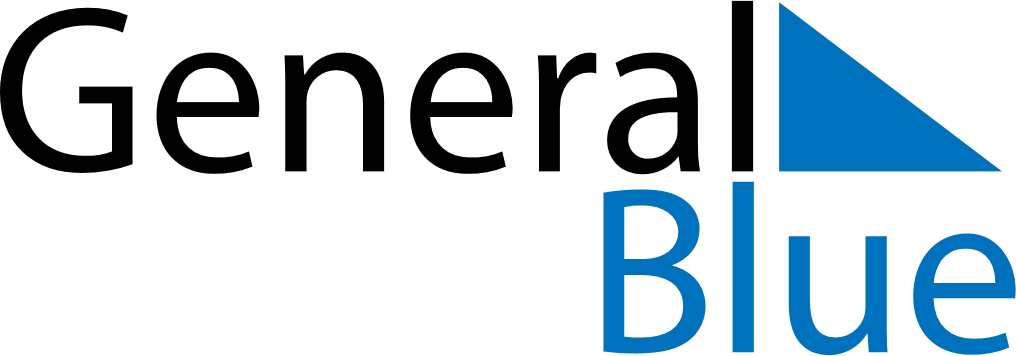 December 2026December 2026December 2026United Arab EmiratesUnited Arab EmiratesSundayMondayTuesdayWednesdayThursdayFridaySaturday12345National Day678910111213141516171819202122232425262728293031